Grounding TechniquesSensory grounding techniques5,4,3,2,1: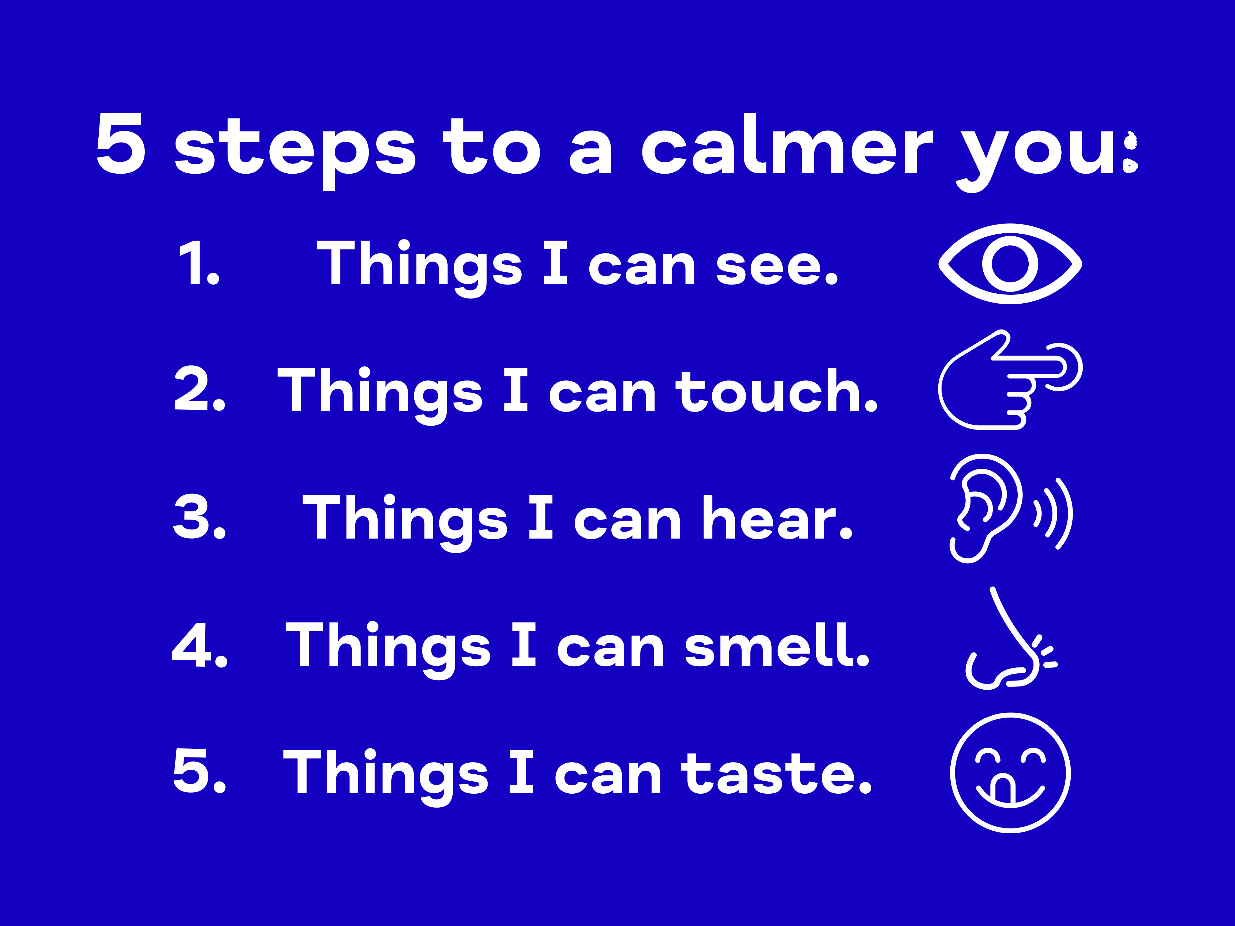 https://insighttimer.com/blog/54321-grounding-technique/Cold Water Therapy:https://dbtforlife.com/2020/12/14/explore-dbt-ice-and-anxiety-using-cold-water/ Describe an object:Hold an object think about what it looks like, how it feels, if it makes any noise, if it has a smell etc.Breathing techniquesBox breathing: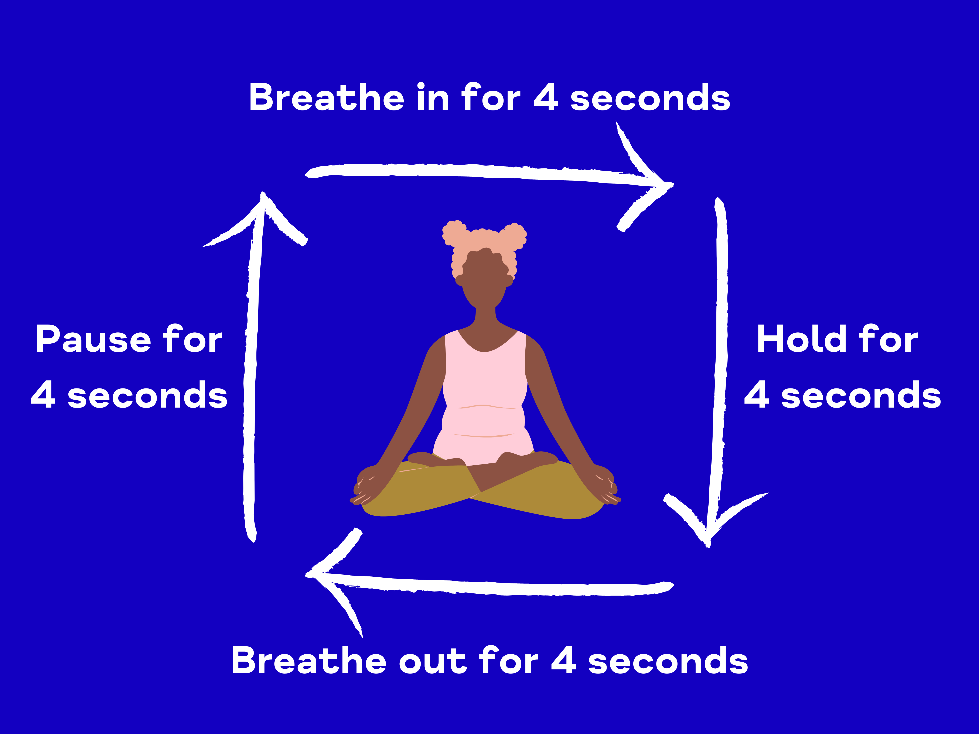 https://www.healthline.com/health/box-breathing#tips-for-beginnersPaced breathing:https://xhalr.com/Five-finger breathing: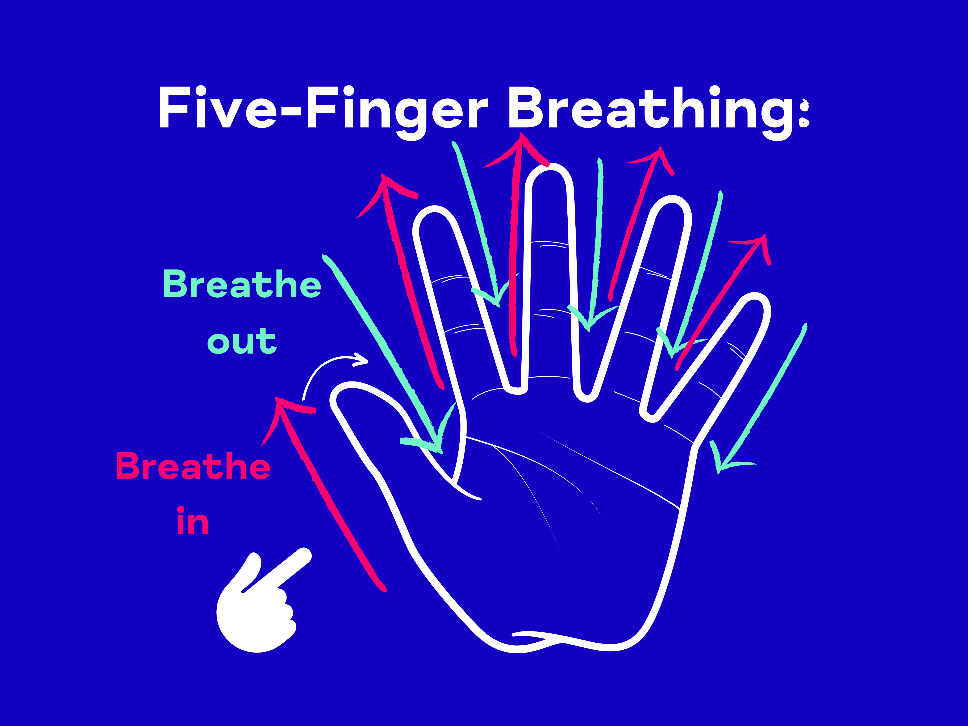 https://health.clevelandclinic.org/five-finger-breathing/Body relaxation techniquesBody scan: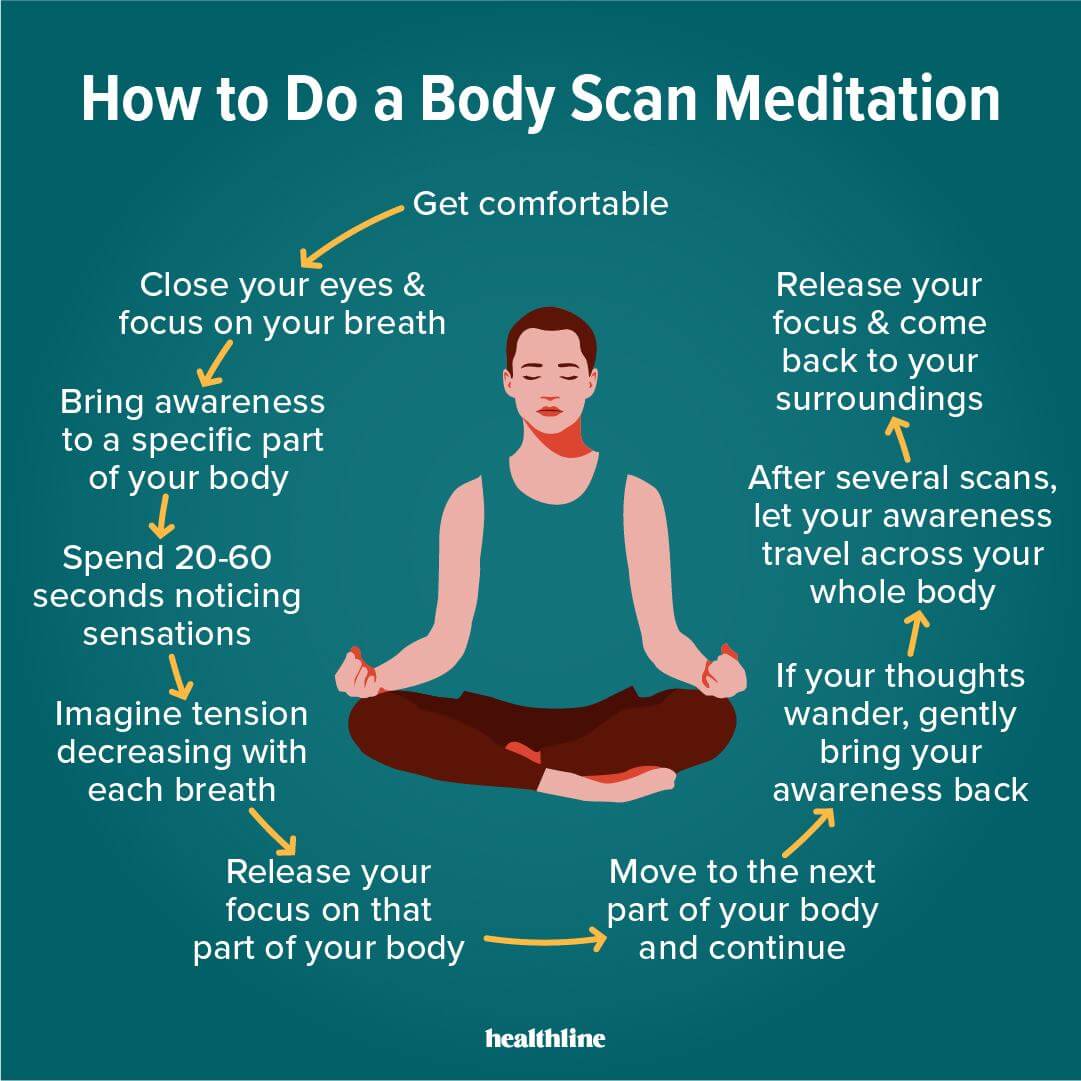 How to Do Body Scan Meditation and Its Benefits (calmsage.com)Progressive muscle relaxation:https://relaxation-audio.com/2021/02/22/5-minute-progressive-muscle-relaxation/